Посилання на  пости щодо інклюзивної освіти.СЛОВНИК ІНКЛЮЗИВНОЇ ОСВІТИ 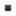 https://www.facebook.com/108864218244334/posts/114048574392565/?d=nІНКЛЮЗИВНЕ НАВЧАННЯ В ДИТЯЧИХ САДОЧКАХ https://www.facebook.com/108864218244334/posts/128885089575580/?d=nІНКЛЮЗИВНЕ НАВЧАННЯ В ШКОЛАХ https://www.facebook.com/108864218244334/posts/132270439237045/?d=nПро КОМАНДУ психолого-педагогічного СУПРОВОДУ https://www.facebook.com/108864218244334/posts/127461256384630/?d=nПро КОМПЛЕКСНУ ОЦІНКУ ІРЦ https://www.facebook.com/108864218244334/posts/112457247885031/?d=nОСОБИСТЕ ЗВЕРНЕННЯ ДО ПЕДАГОГІВ ЩОДО ІНКЛЮЗИВНОГО НАВЧАННЯ (в клас прийшла дитина з аутизмом!)https://www.facebook.com/108864218244334/posts/119689140495175/?d=nЗМІНИ в інклюзивному навчанні з 2022 року (анонс)https://www.facebook.com/108864218244334/posts/131401689323920/?d=nОСВІТНІ ТРУДНОЩІ ПО РІВНЯМ https://www.facebook.com/108864218244334/posts/131440499320039/?d=nЧАСТИНА 1 РІВНІ ПІДТРИМКИ (загальні відомості) https://www.facebook.com/108864218244334/posts/132804482516974/?d=nЧАСТИНА 2 Рівні підтримки (коротка характеристика кожного рівня)https://www.facebook.com/108864218244334/posts/132805562516866/?d=nРІВНІ ПІДТРИМКИ УЧНІВ З ООП (1 та 2 ЧАСТИНИ) плюс фото таблиця рівнів підтримки (загальні положення) 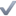 https://www.facebook.com/108864218244334/posts/132808195849936/?d=nЩо треба знати про нові РІВНІ ПІДТРИМКИ?https://www.facebook.com/108864218244334/posts/132983995832356/?d=nПро І Перший РІВЕНЬ ПІДТРИМКИhttps://www.facebook.com/108864218244334/posts/141419664988789/?d=nПро алгоритм надання 2,3,4,5 рівнів підтримки фахівцями ІРЦ у закладах освіти (школа) https://www.facebook.com/108864218244334/posts/141843044946451/?d=nПро ДЕРЖАВНУ СУБВЕНЦІЮ особам з ООП https://www.facebook.com/108864218244334/posts/134327615697994/?d=nАДАПТАЦІЯ / МОДИФІКАЦІЯ https://www.facebook.com/108864218244334/posts/134523275678428/?d=nСПЕЦІАЛЬНІ ЗАКЛАДИ ОСВІТИ https://www.facebook.com/108864218244334/posts/118231037307652/?d=nПро індивідуальну програму розвитку (ІПР)https://www.facebook.com/108864218244334/posts/138967445234011/?d=nРЕСУРСНА КІМНАТА: поняття та організація простору https://www.facebook.com/108864218244334/posts/140182728445816/?d=n